ПОЛОЖЕНИЕ ОБ ОТДЕЛЕНИИ ДОПОЛНИТЕЛЬНОГО ОБРАЗОВАНИЯ И ПРОФЕССИОНАЛЬНОГО ОБУЧЕНИЯКостромаОбщие положения.1.1 Отделение дополнительного образования и профессиональной подготовки (далее Отделение) является структурным подразделением Областного государственного бюджетного профессионального образовательного учреждения «Костромской машиностроительный техникум» (далее по тексту — образовательное учреждение) использует печать, бланки, штампы учреждения.1.2 Отделение работает в двух направлениях:1) Ресурсный центр металлообрабатывающего профиля 2) Реализации программ профессионального обучения и дополнительного образования.1.3. Отделение осуществляет свою деятельность в соответствии с:Федеральным законом от 29 декабря 2012 г. № 273-ФЗ "Об образовании в Российской Федерации; Порядком организации и осуществления образовательной деятельности по основным программам профессионального обучения, утвержденным Приказом Минобрнауки России от 18 апреля 2013 г, № 292;Порядком организации и осуществления образовательной деятельности по дополнительным профессиональным программам, утвержденным приказом Минобрнауки России от 01 июля 2013 № 499;Перечнем профессий рабочих и должностей служащих, по которым осуществляется профессиональное обучение, утвержденным приказом Минобрнауки России от 02 июля 2013г. № 513:Правилами оказания платных образовательных услуг, утвержденных постановлением Правительства Российской Федерации от 15 августа 2013 г.№706;Уставом, лицензией и локальными актами образовательного учреждения; Отделение ведет делопроизводство, оперативный и статистический учет и отчитывается в установленном порядке перед образовательным учреждением.Отделение создается, реорганизуется и ликвидируется приказом директора образовательного учреждения по согласованию с Советом образовательного учреждения,Ресурсный центр создан для решения следующих задач:2.1 повышение доступности качественного профессионального образования на условиях открытого доступа за счет концентрации в Ресурсном центре высокостоимостных ресурсов (из государственных и негосударственных источников финансирования) для совместного использования учреждениями профессионального образования региона, реализующими основные и дополнительные профессиональные образовательные программы по профилю металлообработки;2.2 освоение профессиональных компетенций и совершенствование деловых качеств рабочих и специалистов, обучающихся и выпускников образовательных учреждений, высвобождающихся работников и других категорий граждан;2.3 профильная специализация квалифицированных рабочих, связанная с освоением современных производственных технологий, соответствующих технологическим и организационно-экономическим условиям передовых предприятий и организаций по профилю металлообработки;2.4 формирование и координация работы независимых аттестационных и апелляционных комиссий для присвоения квалификационных разрядов и категорий;2.5 повышение квалификации и организация стажировок инженерно-педагогических работников, работников предприятий и организаций;2.6 совершенствование профессиональных компетенций преподавателей и мастеров производственного обучения, повышение профессиональной квалификации мастеров производственного обучения, переквалификация, переподготовка, второе (дополнительное) профессиональное образование, стажировка, развитие системы дополнительных образовательных услуг, в том числе для работников учреждений профессионального образования;2.7 удовлетворение потребностей специалистов в получении знаний о новейших достижениях в отрасли, соответствующей профилю ресурсного центра, в передовом опыте;2.8 экспертиза нового учебного и учебно-производственного оборудования, инновационных технологий, средств и систем;2.9 координация деятельности работодателей по диагностике их потребностей в рабочей силе, проведение рекрутинговой и консалтинговой деятельности,2.10 обеспечение населения, работодателей, образовательных учреждений оперативной и достоверной информацией о состоянии рынка труда, спросе и предложении рабочей силы;Задачи реализация программ профессионального обучения и дополнительного образования.3.1 Создание необходимых условий для приобретения обучающимися знаний, умений, навыков и формирование компетенции, необходимых для выполнения определенных трудовых, служебных функций (определенных видов трудовой, служебной деятельности, профессий); для удовлетворения потребностей личности на совершенствование и (или) получение новой компетенции, необходимой для профессиональной деятельности и (или) повышения профессионального уровня в рамках имеющейся квалификации (в получении конкретной профессии соответствующего уровня квалификации, на получение компетенции, необходимой для нового вида профессиональной деятельности, приобретение новой квалификации); удовлетворение индивидуальных потребностей в интеллектуальном и нравственном совершенствовании развитие способностей.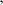 3.2 Профессиональное обучение осуществляется посредством реализации программ профессиональной подготовки по профессиям рабочих, должностям служащих, программ профессиональной переподготовки по профессиям рабочих, должностям служащих и программ повышения квалификации рабочих и служащих.3.3 Профессиональное обучение по программам профессиональной подготовки по профессиям рабочих и должностям служащих осуществляется для лиц, ранее не имевших профессии рабочего или должности служащего,3.4 Профессиональное обучением по программам переподготовки рабочих и служащих осуществляется для лиц, уже имеющих профессию рабочего, профессии рабочих или должность служащего, должности служащих, в целях получения новой профессии рабочего или новой должности служащего с учетом потребностей производства, вида профессиональной деятельности,3.5 Профессиональное обучением по программам повышения квалификации рабочих и служащих осуществляется для лиц, уже имеющих профессию рабочего, профессии рабочих или должность служащего, должности служащих, в целях последовательного совершенствования профессиональных знаний, умений и навыков по имеющейся профессии рабочего или имеющейся должности служащего без повышения образовательного уровня,3.6 Дополнительное образование осуществляется посредством реализации дополнительных общеобразовательных программ и дополнительных профессиональных программ (программ повышения квалификации и программ профессиональной переподготовки),3.7Дополнительные общеобразовательные программы осуществляется посредством реализации для детей и взрослых дополнительных общеразвивающих программ в целях развития способностей, личностного самоопределения обучающихся,3.8 Реализация программы повышения квалификации направлена на совершенствование и (или) получение новой компетенции, необходимой для профессиональной деятельности, и (или) повышение профессионального уровня в рамках имеющейся квалификации.3.9 Реализация программы профессиональной переподготовки направлена на получение компетенции, необходимой для выполнения нового вида профессиональной деятельности, приобретение новой квалификации3.10 Отделение организует обучение на возмездной основе за счет средств обучающихся, законных представителей несовершеннолетних обучающихся,  предприятий, организаций.4. Слушатели и работники отделения.4.1 Слушателями отделения являются лица, зачисленные на обучение соответствующим приказом директора образовательного учреждения.4.2 Требования, предъявляемые к слушателям, организация приема определяются Образовательным учреждением в Правилах приема на отделение дополнительного образования и профессионального обучения.4.3 Слушателю по его желанию на время обучения выдается справка, свидетельствующая о сроках его пребывания на учебе в образовательном учреждении,4.4 Права и обязанности слушателей определяются законодательством РФ, Уставом образовательного учреждения, правилами внутреннего распорядка, договором и настоящим Положением.4.5 Слушатели отделения дополнительного образования и профессионального обучения  имеют право:на получение качественного уровня подготовки в полном объеме в соответствии с действующими квалификационными требованиями (профессиональными стандартами), образовательными программами (частью образовательной программы), учебными планами и условиями договора;на пользование в порядке, установленном Уставом образовательного учреждения, имеющейся	нормативной, инструктивной, учебной и методической документацией по вопросам	профессиональной	деятельности,библиотекой, информационным фондом и услугами других подразделений; 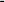 обжаловать приказы и распоряжения администрации Техникума в порядке, установленном законодательством Российской Федерации,4.6 Слушатели отделения дополнительного образования и профессионального обучения  обязаны:своевременно выполнять программу обучения.соблюдать настоящее Положение и правила внутреннего распорядка.4.7. Учебный процесс на отделении осуществляют преподаватели из числа преподавателей Образовательного учреждения, принятых в штат для проведения учебных занятий на отделении; совместители из числа преподавателей Образовательного учреждения, привлекаемые для работы на отделении на условиях внутреннего совместительства по трудовому договору или почасовой оплаты труда; специалисты и работники предприятий (объединений), организаций, учреждений, представители федеральных органов исполнительной власти на условиях внешнего совместительства или почасовой оплаты труда в порядке, установленном законодательством РФ; преподаватели и специалисты, осуществляющие оказание образовательных услуг по договорам гражданско-правового характера.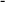 4.8. Работники отделения дополнительного образования и профессионального обучения имеют право на участие в управлении образовательным учреждением, на свободу выбора и использования методик обучения и воспитания, учебных пособий и материалов, учебников, систем оценок знаний студентов.4.9. Работники отделения дополнительного образования и профессионального обучения обязаны:обеспечить необходимый профессиональный уровень своей деятельности, способствовать успешной реализации образовательных программ, не допускать методов воспитания, связанных с физическим или психологическим	насилием над личностью обучающихся, бережно относиться к имуществу образовательного учреждения,4.10. Права, обязанности, порядок приема на работу и увольнения преподавателей и сотрудников отделения, их трудовые отношения определяются законодательством РФ,5. Содержание и организация образовательного процесса.5.1 Образовательные программы самостоятельно разрабатываются и утверждаются Образовательным учреждением,5.2 Структура программы профессионального обучения содержит паспорт программы определяющий общую характеристику, требования к поступающему, характеристику профессиональной деятельности выпускника и перечень приобретаемых компетенций, формы оценочных средств, формы аттестации слушателей, квалификационные требования (профессиональные стандарты), учебный план, календарный учебный график, содержание учебной программы (рабочие программы учебных предметов, курсов, дисциплин (модулей)), и иные компоненты.5.3.Структура программы профессиональной переподготовки содержит: характеристику новой квалификации и связанных с ней видов профессиональной деятельности, трудовых функций и (или) уровней квалификации; характеристика компетенций, подлежащих совершенствованию, и (или) перечень новых компетенций, формирующихся в результате освоения программы5.4 Содержание реализуемой дополнительной профессиональной программы и (или) отдельных ее компонентов (дисциплин (модулей), практик, стажировок) определяет цели программы, планируемые результаты ее освоения,5.5 Дополнительная профессиональная программа содержит квалификационные требования (профессиональные стандарты) по соответствующим должностям, профессиям и специальностям, или квалификационные требования к профессиональным знаниям и навыкам, необходимым для исполнения должностных обязанностей, которые устанавливаются в соответствии с федеральными законами и иными нормативными правовыми актами Российской Федерации.5.6 Для определения структуры дополнительной профессиональной программы и трудоемкости ее освоения может применяться система зачетных единиц. Количество зачетных единиц по дополнительной профессиональной программе устанавливается Образовательным учреждением,5.7 Структура дополнительной профессиональной программы включает цель, планируемые результаты обучения, учебный план, календарный учебный график, рабочие программы учебных предметов, курсов, дисциплин (модулей), организационно-педагогические условия, формы аттестации, оценочные материалы и иные компоненты , Учебный план дополнительной профессиональной программы определяет перечень, трудоемкость, последовательность и распределение учебных предметов, курсов, дисциплин (модулей), иных видов учебной деятельности слушателей и формы аттестации.5.8.Формы обучения и сроки освоения дополнительной профессиональной программы определяются образовательной программой и (или) договором об образовании. Виды учебных занятий и учебных работ: лекции, практические и семинарские занятия, лабораторные работы, круглые столы, мастер-классы, деловые игры, ролевые игры, тренинги, семинары по обмену опытом, выездные занятия, консультации, выполнение аттестационной, проектной работы и другие виды учебных занятий и учебных работ, определенные планом,Для всех видов аудиторных занятий академический час устанавливается продолжительностью 45 минут,5.9 Срок освоения дополнительной профессиональной программы должен обеспечивать возможность достижения планируемых результатов и получение новой компетенции (квалификации), заявленных в программе, Минимально допустимый срок освоения программ повышения квалификации не может быть менее 16 часов, а срок освоения программ профессиональной переподготовки - менее 250 часов,5.10 Учебный процесс может осуществляться отделением в течение всего календарного года,5.11 Учебная нагрузка слушателей, продолжительность занятий теоретическому и производственному обучению, длительность перемен, режим работы определяется расписанием учебных занятий и учебных работ. 5.12 При проведении обучения учебные группы формируются с учетом уровняобразования, занимаемой должности и стажа практической работы слушателей.5.13 Оценка уровня знаний слушателей отделения проводится по результатам текущего контроля знаний и итоговой аттестации. Формы, периодичность и порядок проведения промежуточной аттестации определяется образовательной программой.5.14 Для определения соответствия полученных знаний, умений и навыков программе профессионального обучения и установления на этой основе лицам, прошедшим профессиональное обучение, квалификационных разрядов, классов, категорий по соответствующим профессиям рабочих, должностям служащих проводится квалификационный экзамен. Квалификационный экзамен независимо от вида профессионального обучения включает в себя практическую квалификационную работу и проверку теоретических знании в пределах квалификационных требований, указанных в квалификационных справочниках, и (или) профессиональных стандартов по соответствующим профессиям рабочих, должностям служащих, К проведению квалификационного экзамена привлекаются представители работодателей, их объединений,  Состав квалификационной комиссии утверждается директором образовательного учреждения5.15 Слушателям, успешно сдавшим квалификационный экзамен, присваивается разряд или класс, категория по результатам профессионального обучения и выдается свидетельство о профессии рабочего, должности служащего,5.16 Слушателям, успешно освоившим соответствующую дополнительную профессиональную программу и прошедшим итоговую аттестацию, выдаются документы о квалификации: удостоверение о повышении квалификации и (или) диплом о профессиональной переподготовке,5.17 Слушатель, отчисляется с выдачей соответствующей справки о пребывании на учебе в случаях:а) применение к слушателю, достигшему возраста пятнадцати лет, отчисления как меры дисциплинарного взыскания;б) невыполнение слушателем  образовательной программы (части образовательной программы) обязанностей по добросовестному освоению такой образовательной программы (части образовательной программы) и выполнению учебного плана.в) установление нарушения порядка приема в Образовательное учреждение, повлекшего по вине обучающегося его незаконное зачисление в эту образовательную организацию;г) просрочка оплаты стоимости платных образовательных услуг;д) невозможность надлежащего исполнения обязательств по оказанию платных образовательных услуг вследствие действий (бездействия) обучающегося,5.18. Отделение выполняет научную, научно-методическую (методическую) работу, может организовывать в установленном порядке издательскую деятельность по выпуску учебных планов и программ, учебных пособий, конспектов лекций и другой научно-методической литературы для слушателей.6. Управление отделением.6.1 Управление отделением осуществляется в соответствии с законодательством Российской Федерации, уставом образовательного учреждения и настоящим Положением.6.2. Непосредственное руководство деятельностью отделения дополнительного образования и профессиональной подготовки осуществляет заведующий отделением, в компетенцию которого входит:комплектование учебных групп;организация учебного процесса;контроль за выполнением ученых планов и программ; информационное обеспечение;контроль за ведением делопроизводства.7. Взаимодействие с другими структурными подразделениями.7.1.В рамках организации и осуществления образовательного процесса отделение взаимодействует с различными подразделениями образовательного учреждения, получая от них ресурсы, информацию, необходимую для качественного осуществления образовательного процесса на отделении.8. Контроль за деятельностью отделения и отчетность8.1Контроль за деятельностью отделения осуществляет заместитель директора образовательного учреждения,8.2 Заведующий отделением  отчитывается перед директором, заместителем директора и (или) Советом образовательного учреждения об итогах своей деятельности. Рассмотрено на Совете КМТпротокол № _1_ от _01_ 09_ 2019 г. Утверждено приказом директора ОГБ ПОУ«Костромской машиностроительный техникум»№ 235-о(а) от 05.09.2019 г.